TOWN OF BUNKER HILL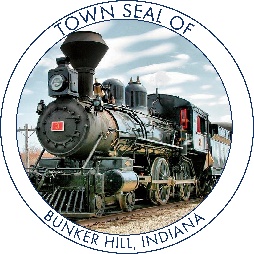 101 WEST BROADWAY								Phone: 	765-614-9043PO BOX 565									Fax: 	765-689-0822BUNKER HILL, IN 46914__________________________________________________________________TOWN COUNCIL MEETING MINUTESMonday, January 13, 2019At 6:00 PMCall to Order: President Pebley called the meeting to order and led the Pledge of Allegiance. Clerk-Treasurer Pebley called the roll call and the members of the Town Council were present or absent as follows: Present:	Cory Pebley			Absent: 	Mallorie Anderson	Don Jaberg					Stephen GarberJohn MercerDeclare a quorum present.Others Present:	Danielle Pebley, Clerk-Treasurer			Rodney Deckard, Utility Superintendent			Carl Wade, Building Commissioner			Approval of Prior Minutes: Town Council Meeting Minutes, December 14, 2019, 6:00 PM.Councilman Jaberg made a motion to approve the Town Council Minutes for         December’s meeting. Councilman Mercer seconded, motion passed 4-0.Approval of Claims:Claims for December 14, 2019 – Councilman Jaberg made a motion to approve the claims. Councilman Mercer seconded, motion passed 4-0.Nominations for Council President	President Pebley opened the floor for nominations. Mr. Garber nominated Cory Pebley 	for council president. No other nominations were heard. Motion was made by       Councilman Garber to approve Mr. Pebley as Town Council President, Councilman Mercer Seconded, motion passed 4-0. President Pebley appointed Steve Garber as Town Council VP. Approval of Financial Packet	1. Councilman Garber made a motion to approve the financial packet for December’s       meeting. Councilman Jaberg seconded, motion passed 4-0.Approval of Requests:Danielle Pebley makes a request for new business PC for Utility Clerk, prices ranging between $1,200 - $2,000. Councilman Jaberg made a motion to approve request. Councilman Garber seconded, motion passed 4-0.Attorney’s Report: 	Mr. Rush discusses changes in the laws concerning sewage and homeowners. Building Commissioner's Report:Carl Wade submitted a written report. Discussion was heard concerning Commissioners Report. Public Comments:Mrs. Terra Scott comments concerning ways for the town to communicate to the town about things going on and events in the town. The board informs Mrs. Scott of the Reach Alert program. Mrs. Scott asks for an update on the Marshal. Councilman Garber gives a brief update of the status with hiring the marshal. Further discussion is heard concerning vandalism in town. Discussion is heard concerning the Boil Water Advisory. Mr. Deckard answers questions and updates the town and discusses the reason and process for the Three Day Advisory. Shanna Griffis talks to the council concerning her bill paid by postdated check that isn’t received by the shut off date and asks for changes to be made to adjust the late charge. Mrs. Pebley informs the council and Mrs. Griffis that we have previously discussed the issue and at this time there is nothing that can be done to aide in the process and that other options of payment are available. More discussion is heard. Councilman Garber informs the public of the new route being ran by Waste Management. Special Business:Waste Management Update	1. Councilman Garber informs the public of the new route being ran by Waste Management. Other discussion is heard concerning the recycle bin and trash pickup. Unfinished Business:Colonial LifePresident Pebley discusses that a decision for Colonial Life Insurance needs to be made. Councilman Garber makes a motion to not pursue a policy with Colonial Life. Councilman Jaberg seconds, motion passed 4-0. Pipecreek Township Volunteer Fire DepartmentMrs. Pebley received the updated contract with the changes made that were discussed in a previous meeting. Contract was accepted and Signed by Council President Pebley. Motion made by Councilman Jaberg, second by Councilman Mercer, motions passed 4-0. New Business:Concilman Jaberg asks Rodney about the Utility Research Grant.Motion To Adjourn: Councilman Mercer made a motion to adjourn. Councilman Garber seconded, motion passed 4-0. The next Bunker Hill Town Council Meeting will be on February 10, 2020, at 6:00 PM at the Bunker Hill Town Hall meeting room. _________________________________
Cory Pebley- President________________________________
Steve Garber- Councilman_______________________________________
Don Jaberg- Councilman 
______________________________________
John Mercer- Councilman
______________________________________
Mallorie Anderson- CouncilwomanATTEST:
________________________________
Danielle Pebley: Clerk-Treasurer